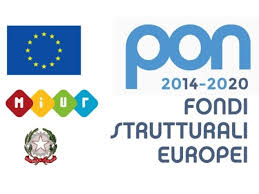 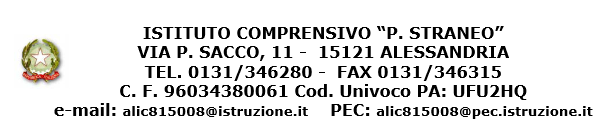 AL DIRIGENTE SCOLASTICO				                    DELL’I.C. “P. STRANEO”              ALESSANDRIAOGGETTO: Richiesta ferie  Personale ATAIl/La sottoscritto/a ______________________________________nato/a il ___________________a____________________ residente a ____________________ Via _____________________in servizio presso I.C. “STRANEO” in qualità di _____________________________________CHIEDEAi sensi dell’art. 13 del CCNL 29/11/2007 di poter usufruire di n°______ giorni di ferieFERIE A.S. _______________  dal _______________ al _______________   gg. _________             FERIE A.S. _______________  dal _______________ al _______________   gg. _________             FERIE A.S. _______________  dal _______________ al _______________   gg. _________             FEST.S. A.S _______________ dal _______________ al _______________   gg. _________Data __________________                                           Firma ___________________________ISTITUTO COMPRENSIVO “P. STRANEO” ALESSANDRIAIL DIRIGENTE SCOLASTICOVista la richiesta dell’interessato;Visto il parere             favorevole   del  D.S.G.A.CONCEDEAll’interessato di usufruire dei giorni di ferie come specificati dalla richiestaAlessandria, _________________________                                                                                                                                                   LA DIRIGENTE   SCOLASTICA                                                                                                                                                             Prof.ssa   Raffaella NORESE    Modello 2